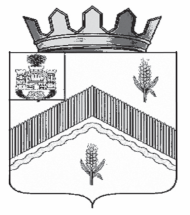 РОССИЙСКАЯ ФЕДЕРАЦИЯОРЛОВСКАЯ ОБЛАСТЬ АДМИНИСТРАЦИЯ ЗАЛЕГОЩЕНСКОГО РАЙОНАПОСТАНОВЛЕНИЕ       11 июля 2023 год				       	     № 503                 пгт. ЗалегощьО внесении изменений в постановление администрации от 24.11.2022 года №854 «Об утверждении Перечня подведомственныхорганизаций администрации Залегощенского района, которые могут не создавать официальные страницы для размещения информации о своей деятельности в сети «Интернет»с учетом особенностей сферы их деятельностиВ соответствии с Федеральными законом от 14 июля 2022 года № 270-ФЗ «О внесении изменений в Федеральный закон от 9 февраля 2009 года № 8-ФЗ «Об обеспечении доступа к информации о деятельности государственных органов и органов местного самоуправления» и статей 10 Федерального закона от 22 декабря 2008 года № 262-ФЗ «Об обеспечении доступа к информации о деятельности судов в Российской Федерации», администрация Залегощенского района  п о с т а н о в л я е т:1. Внести изменение в Перечень подведомственных организаций администрации Залегощенского района, которые могут не создавать официальные страницы для размещения информации о своей деятельности в сети «Интернет» с учетом особенностей сферы их деятельности, согласно приложению.2. Настоящее постановление вступает в силу   с момента его официального опубликования.3. Контроль над исполнением настоящего постановления возложить на заместителя главы администрации района Тришину Е.А.Глава района                                                    В.Н. Замуруев                                                                                       Приложение к  постановлению администрации Залегощенского района                                                                       от «11 » июля 2023 г. №_503__Перечень подведомственных организаций администрации Залегощенского района, которые могут не создавать официальные страницы для размещения информации о своей деятельности в сети «Интернет» с учетом особенностей сферы их деятельности№п/пПеречень организацийОбоснование1Муниципальное предприятие  "Охотник"охота, отлов и отстрел диких животных, не входящие в полномочия предоставления услуг администрации Залегощенского района 2Общество с ограниченной ответственностью "Аптека №20"торговля розничная лекарственными средствами в специализированных магазинах,  не входящие в полномочия предоставления услуг администрации Залегощенского района3Администрация поселка Залегощь Залегощенского района Орловской областив стадии ликвидации (Решение Залегощенского поселкового Совета народных депутатов от 28.09.2016 №7, ИНН 5709001645)4Муниципальное казенное учреждение "Единая дежурно-диспетчерская служба Залегощенского района орловской области"деятельность по обеспечению безопасности в чрезвычайных ситуациях деятельность по обеспечению безопасности, не оказывает услуг населению5Отдел культуры и архивного дела администрации Залегощенского районадеятельность органов местного самоуправления по управлению вопросами общего характера (ведение делопроизводства и бухгалтерия) 6Муниципальное унитарное предприятие бытового обслуживания населения «Мечта»Предоставление  ритуальных услуг7Муниципальное бюджетное учреждение культуры "Алёшненский сельский дом культуры Залегощенского района орловской области"В учреждении отсутствует руководитель и подчиненные